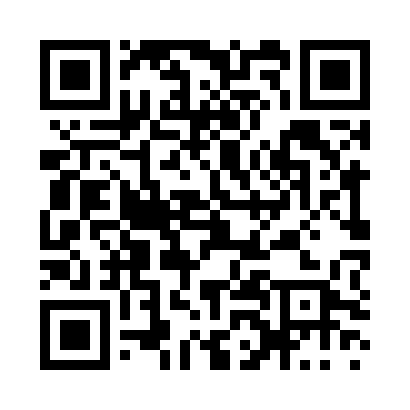 Prayer times for Kalappuszta, HungaryWed 1 May 2024 - Fri 31 May 2024High Latitude Method: Midnight RulePrayer Calculation Method: Muslim World LeagueAsar Calculation Method: HanafiPrayer times provided by https://www.salahtimes.comDateDayFajrSunriseDhuhrAsrMaghribIsha1Wed3:235:3212:475:518:0410:042Thu3:205:3012:475:528:0510:063Fri3:185:2912:475:528:0610:094Sat3:155:2712:475:538:0810:115Sun3:135:2612:475:548:0910:136Mon3:105:2412:475:558:1110:167Tue3:075:2312:475:568:1210:188Wed3:055:2112:475:578:1310:209Thu3:025:2012:475:578:1510:2310Fri2:595:1812:475:588:1610:2511Sat2:575:1712:475:598:1710:2712Sun2:545:1612:476:008:1910:3013Mon2:515:1412:476:018:2010:3214Tue2:495:1312:476:018:2110:3515Wed2:465:1212:476:028:2310:3716Thu2:445:1012:476:038:2410:4017Fri2:415:0912:476:048:2510:4218Sat2:385:0812:476:048:2610:4419Sun2:365:0712:476:058:2810:4720Mon2:335:0612:476:068:2910:4921Tue2:315:0512:476:068:3010:5222Wed2:285:0412:476:078:3110:5423Thu2:255:0312:476:088:3210:5724Fri2:235:0212:476:098:3310:5925Sat2:205:0112:476:098:3511:0126Sun2:185:0012:486:108:3611:0427Mon2:154:5912:486:108:3711:0628Tue2:134:5812:486:118:3811:0829Wed2:114:5712:486:128:3911:1130Thu2:084:5712:486:128:4011:1331Fri2:064:5612:486:138:4111:15